MÚSICA TERCER CURSOLUNES 1 DE JUNIO¡Hola a todos de nuevo! Esta semana aprenderemos la conocida canción Eram Sam Sam, con su coreografía.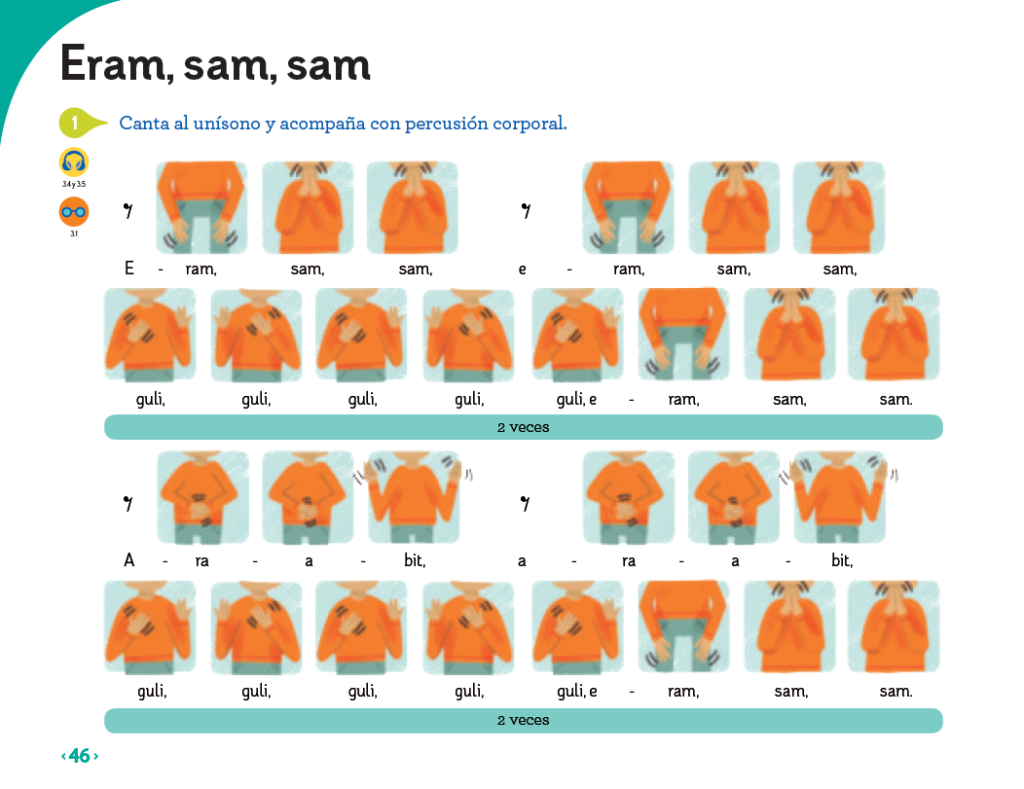 Pinchad en este enlace y os aparecerá el audio de la canción…http://blogs.smbosque.es/carloscollado/files/2020/05/c3t3pista4.mp3Esta semana solo hay que escuchar  y aprenderla, no hay ficha. Disfrutad…LAURA